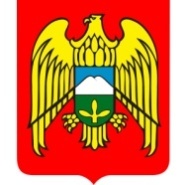 МЕСТНАЯ АДМИНИСТРАЦИЯ ГОРОДСКОГО ПОСЕЛЕНИЯ ЗАЛУКОКОАЖЕ ЗОЛЬСКОГО МУНИЦИПАЛЬНОГО РАЙОНА КАБАРДИНО-БАЛКАРСКОЙ РЕСПУБЛИКИ КЪЭБЭРДЕЙ-БАЛЪКЪЭР РЕСПУБЛИКЭМ И ДЗЭЛЫКЪУЭ МУНИЦИПАЛЬНЭ КУЕЙМ ЩЫЩ ДЗЭЛЫКЪУЭКЪУАЖЭ  КЪАЛЭ ЖЫЛАГЪУЭМ И  ЩIЫПIЭ АДМИНИСТРАЦЭКЪАБАРТЫ-МАЛКЪАР РЕСПУБЛИКАНЫ ЗОЛЬСК МУНИЦИПАЛЬНЫЙ  РАЙОНУНУ ЗАЛУКОКОАЖЕ ШАХАР ПОСЕЛЕНИЯСЫНЫ ЖЕР-ЖЕРЛИ АДМИНИСТРАЦИЯНЫ БАШЧЫСЫ  361700,  Кабардино – Балкарская  Республика, Зольский район  п.Залукокоаже, ул. Калмыкова, 20                                                                                                                                  тел (86637) 4-15-62;  (86637) факс 4-11-88;         Zalukokoage @ kbr.ru                                                                                                                                                                                   16. 01. 2023.                                           ПОСТАНОВЛЕНИЕ  № 27                                                                                              УНАФЭ  № 27                                                                                            БЕГИМ  № 27О  внесении изменений в постановление Главы местной  администрации  городского  поселения   Залукокоаже Зольского муниципального района КБР от 13.07.2017 года                №179 «О Комиссии по вопросам межэтнических и межконфессиональных отношений местной администрации городского поселения Залукокоаже Зольского муниципального района Кабардино – Балкарской  Республики»     В соответствии с Федеральным законом от 6 октября 2003 года  № 131-ФЗ  «Об общих принципах организации местного самоуправления в Российской Федерации», Указом Президента Российской Федерации от 7 мая 2012 года №602 «Об обеспечении межнационального согласия», в связи с изменениями состава Комиссии по вопросам межэтнических и межконфессиональных отношений местной администрации городского поселения Залукокоаже Зольского муниципального района Кабардино-Балкарской Республики руководствуясь Уставом городского поселения Залукокоаже, Местная администрация городского поселения Залукокоаже    П О С Т А Н О В Л Я Е Т:1. Внести изменения в постановление Главы местной  администрации  городского  поселения   Залукокоаже Зольского муниципального района КБР 13.07.2017 года №179 «О Комиссии по вопросам межэтнических и межконфессиональных отношений местной администрации городского поселения Залукокоаже Зольского муниципального района Кабардино – Балкарской  Республики» в соответствии с приложением.2.  В остальной части редакцию Постановления Главы местной  администрации городского поселения Залукокоаже от 13.07.2017  года  №179 «О Комиссии по вопросам межэтнических и межконфессиональных отношений местной администрации городского поселения Залукокоаже Зольского муниципального района Кабардино – Балкарской  Республики» оставить без изменений.3. Обнародовать данное Постановление в соответствии с  Порядком опубликования (обнародования) муниципальных правовых актов органов местного самоуправления городского поселения Залукокоаже Зольского муниципального района КБР.4.  Считать утратившим силу Постановление  местной  администрации  городского поселения Залукокоаже Зольского муниципального района  КБР                от 10.01.2022 года № 2 «О  внесении изменений в постановление Главы местной  администрации  городского  поселения   Залукокоаже Зольского муниципального района КБР от 13.07.2017 года №179 «О Комиссии по вопросам межэтнических и межконфессиональных отношений местной администрации городского поселения Залукокоаже Зольского муниципального района Кабардино – Балкарской  Республики »5.  Настоящее Постановление вступает в силу со дня его подписания.6. Контроль за исполнением настоящего постановления оставляю за собой.Глава местной администрации городского поселения Залукокоаже                                              А.Ю. Котов1. Местная администрация г.п. Залукокоаже      - 2 экз.2. Шерметовой  М.А.                                             - 1 экз.                                                                                                    Приложение                                                                  к постановлению  местной администрации                                                                     городского поселения Залукокоаже                                                                         от 16 января 2023 года  №27                                                                    Утвержден                                                                    постановлением главы местной администрации                                                                     городского поселения Залукокоаже                                                                         от 13 июля 2017 года №179Состав Комиссии по вопросам межэтнических и межконфессиональных отношений местной администрации городского поселения Залукокоаже Зольского муниципального района  Кабардино-Балкарской РеспубликиКотов Алим Юрьевич-  глава местной администрации                             г. п. Залукокоаже, председатель комиссииШерметова  Маринат Ахмедовна-  заместитель главы местной администрации г. п. Залукокоаже, заместитель председателя комиссииМашукова Марина Заудиновна Члены Комиссии:Камергоев Сослан Русланович-  главный специалист местной администрации г.п. Залукокоаже,        секретарь комиссии- заместитель главы местной администрации городского поселения Залукокоаже по безопасности, противодействию коррупции и работе с правоохранительными органами;Апиков  Юрий  Шагбанович- председатель Совета старейшин при главе местной администрации городского поселения Залукокоаже;Махошева  Тамара  Касимовна - директор МКОУ «СОШ №1»                                  (по согласованию);Баева Фатимат Гусмановна- директор МКУ «Дом  Культуры                       г.п. Залукокоаже»;Амшукова Хаишат Жамаловна - председатель Совета женщин при главе местной администрации городского поселения Залукокоаже;Макоев Ризуан Кучукович- имам п. Залукокоаже (по согласованию);Дзамихов Мухамед  ХизировичБжеников  Азамат  Валерьевич- участковый уполномоченный  полиции отдела МВД России по Зольскому району КБР (по согласованию);- специалист по работе с молодежью                 МКУ «Дом Культуры  г. п. Залукокоаже»;